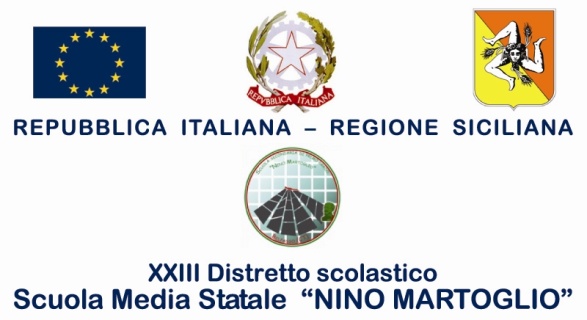 COMUNICAZIONE  N° 95				Ai genitori degli  alunni delle classi terze						 partecipanti allo Stage in Inghilterra Oggetto: Stage in Inghilterra – Incontro informativo.    Si invitano i genitori degli alunni che parteciperanno allo Stage in Inghilterra nell’A.S. 2016/2017 a prendere parte all’incontro informativo sui dettagli del viaggio.L’incontro si terrà presso i locali scolastici martedì 24 Gennaio 2017 alle ore 17:30.	I sigg. proff. che leggeranno la presente agli alunni sono pregati di farne prendere nota perché ne informino le famiglie.Belpasso, 17/01/2017						F.to* Il Dirigente ScolasticoProf.ssa Anna Spampinato( *Firma autografa omessa ai sensi dell’art. 3, comma 2, del D.L.vo n. 39/93)